Book club 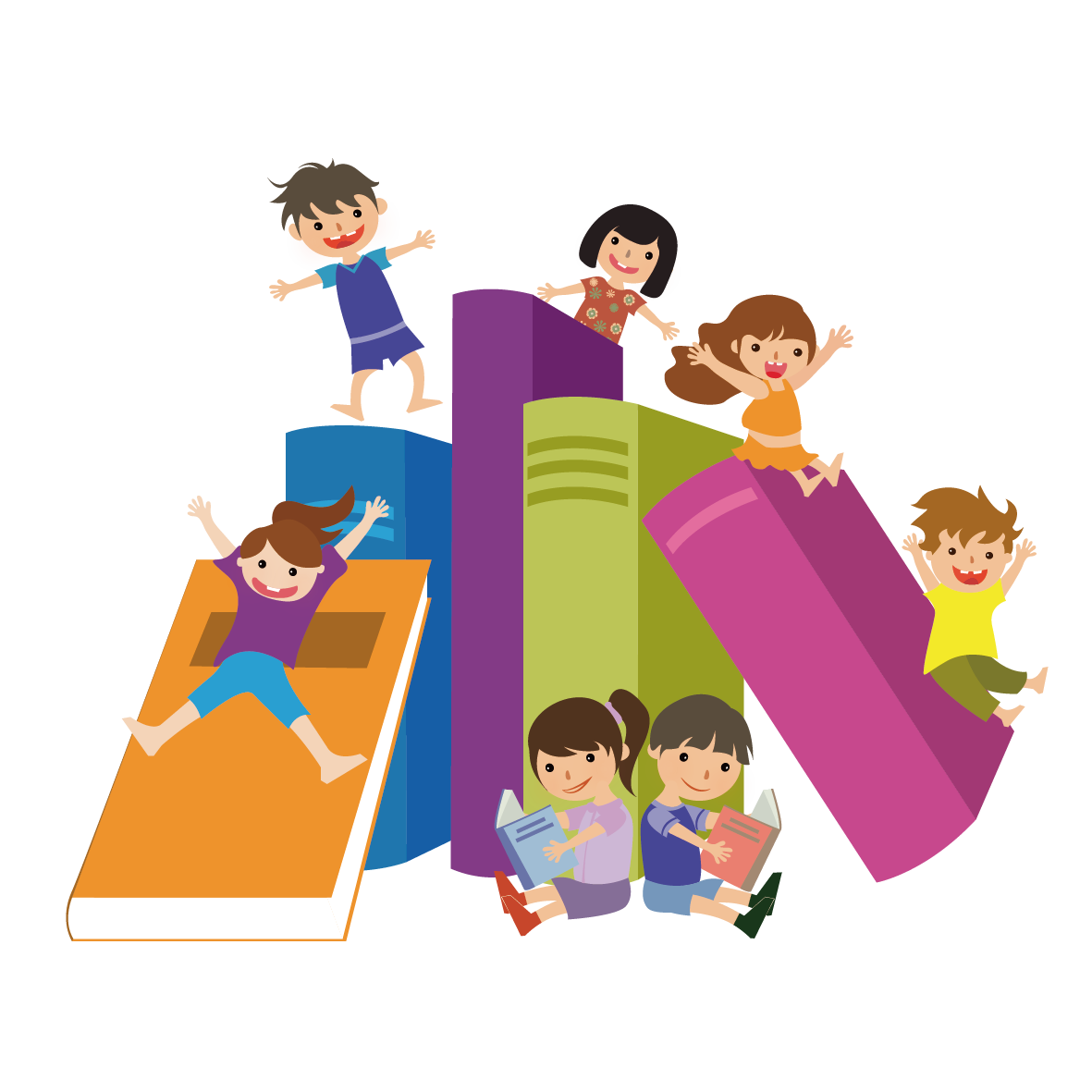 Dear Parents/Carers We are delighted to invite you our new “Stay and Read” sessions every Wednesday, beginning  on Wednesday 3rd May at 2.30pm. During this session we would simply like you to grab a space somewhere in the classroom and spend time with your child reading. You can read to your child, they can read to you or you can share the reading. The children will have access to their RWI book or you can bring in a favourite story from home and we will also have lots of other books in the classroom for you to choose from to share together. We appreciate the huge amount of reading you already do with your children at home which contributes greatly to their success and progress. But we feel it is very valuable for the children to have the opportunity to share their learning with you at school. This in turn builds their own self confidence and develops their speaking skills in talking about their learning. We appreciate that not all parents will be able to attend, and we will be talking about this with the children before the day. If a grandparent can come instead that would be lovely or you could ask another parent in the class if they will include your child in their story time. Children whose parents are not able to attend will be having fun sharing stories in small groups with the teacher or teaching assistants. There are a few safeguarding guidelines we need to make you aware of in line with our school policy as your child’s safety is our prime concern.  There will be signing in sheets in the classroom for you to sign in. You will need to sign out on the sheet at the end of the session. Please make sure you sign in and out in case of an emergency evacuation.  If your child needs the toilet at any time during the session please refrain from going into the toilet with them as they are used to going on their own. Younger siblings or babies should not attend this session as it is important that this is a special time for you and your child and other siblings would be a distraction for them. We would like to thank you in advance for your cooperation and support to make this a very valuable, enjoyable and worthwhile experience for you and your child. Our Reception gates will be open at 2:30pm on Wednesday and we look forward to sharing this reading experience with you on.Kind regards, Miss Loney and Mrs Williams